abstract template for SGSC 2017 Conference: place your title here (“title” style). Maximum 2 linesThe author list goes here (“Authors” style)Firstname Lastname (1), Firstname Lastname (2), Firstname Lastname (3)Enter the affiliation information here (“Affiliation” style)
1. Affiliation, Country; 2. Affiliation, Country; 3. Affiliation, CountryHeadings use “Heading” styleNOTE: This Word document is to be used as a template for all submitted abstracts: do not change formatting or styles when inserting your own text and figures. The abstract should include the following sections: Introduction, Methods, Results, Discussion, and References. The text of the abstract body is Times New Roman, 10 point, single-spaced (“Normal” style). Include an empty line before each new section. Page layout is standard letter size paper (8.5”x11”), 2.0 cm margins.  Text boxes for title, authors and affiliations must not be moved.Abstracts must not exceed one page and the main body text must not exceed 350 words. Uploading AbstractsAbstracts should be uploaded as a PDF document through the conference website. The maximum size of the PDF file is 1 Mb.To reduce the size of your final abstract, it is possible to compress all images in the document by right-clicking on an image, choosing Format Picture, Compress and reducing all images in the document to printing resolution.Figure and TablesPlease number figures and tables consecutively in the document. Figures should be embedded directly in the document, and be centered within the column. (if necessary)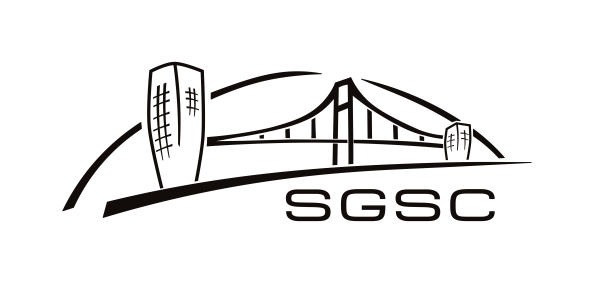 Figure 1: This figure can be removed and replaced by your figure. Captions should be included below each figure, using the “Captions” style. Multiple figures are allowed; please make sure that they are readable by using proper font size and line width.Table 1: Table captions are entered below the tables, using the “Captions” style.EquationsEquations may be included in the abstract, using either the “Equation” style or by using the Word equation editor. The text fonts in the equation should be Times New Roman and Symbol, 10 point. Equations should be indented one tab stop from the left. Equations may be sequentially numbered.	E = mc2	(1)ReferencesEnter your references in this block using the “References” style. References should be listed in order of appearance and formatted as shown below.  In the text, use numbering in brackets to indicate the references, e.g. [1].Somebody et al, J Biomech, 45:1-10, 2014.Someone et al, J Biomech Eng, 30:100-107, 2015.AcknowledgementsAcknowledgements (use “Acknowledgements style”) are not mandatory. We thank Mr X for his help in the experiments. This work was supported by grant YY from the Funding Agency.Column 1Column 2Column 3Data 1Data 3Data 5Data 2Data 4Data 6